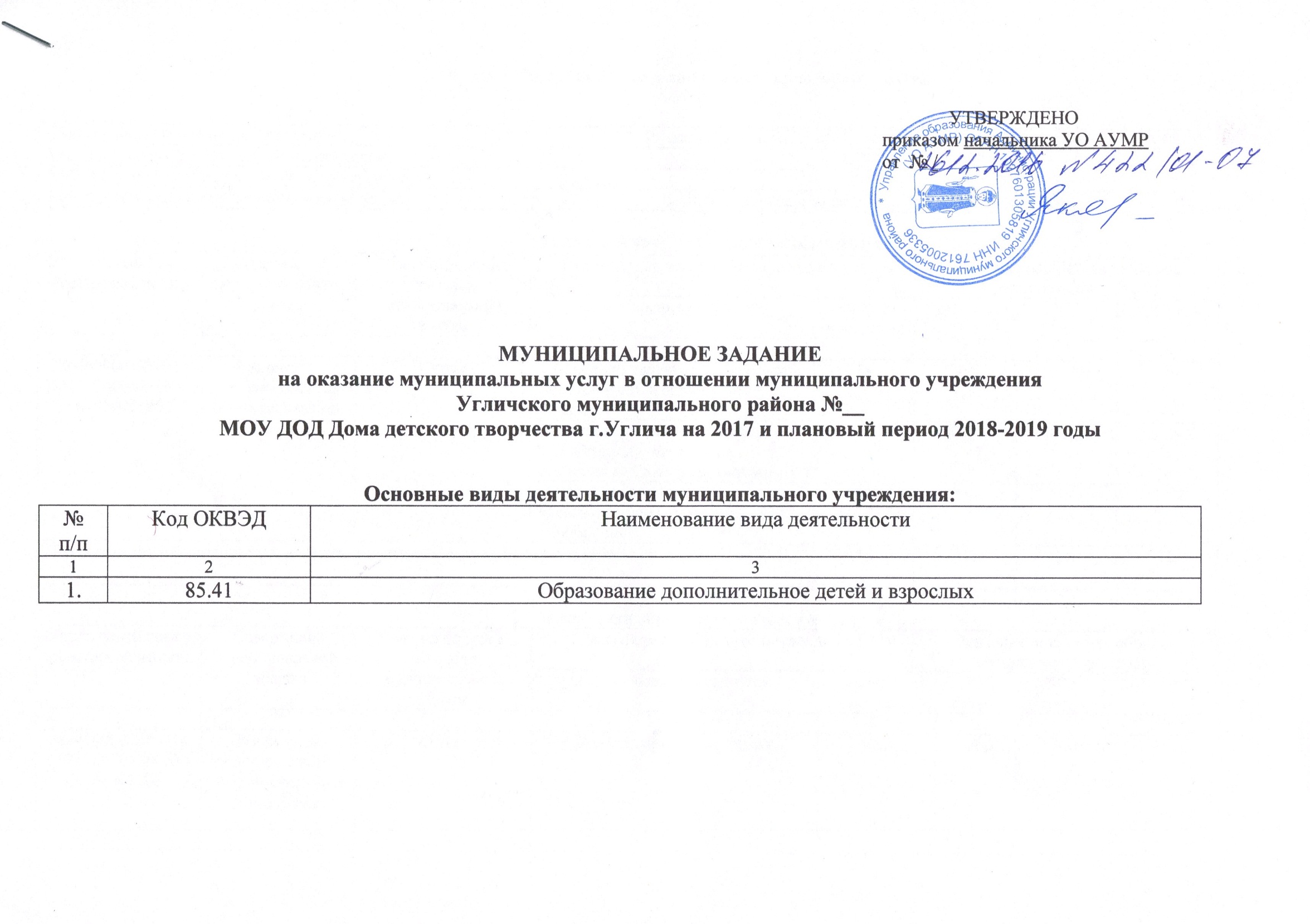 Часть 1. Сведения об оказываемых муниципальных услугахРаздел 1.Показатели качества муниципальной услугиПоказатели объема муниципальной услугиНормативные правовые акты, регулирующие порядок оказания муниципальной услуги- Закон Российской Федерации от 29.12.2012 No 273-ФЗ «Об образовании в Российской Федерации»;    - Постановление Администрации Угличского муниципального района от 28.12.2015 №1980                     «О внесении дополнений в постановление Администрации района от 03.07.2015 №1131 «Об утверждении Порядка формирования, ведения и утверждения            ведомственных перечней муниципальных услуг и работ, оказываемых и выполняемых муниципальными учреждениями Угличского муниципального района»;                          - Приказ начальника Управления образования  Администрации Угличского муниципального района от 14.12.2016 №412/01-07 « Об утверждении перечня муниципальных услуг и работ, оказываемых и выполняемых муниципальными образовательными организациями»Сведения о платных услугах в составе задания:Часть 2. Сведения о выполняемых работахРаздел 1Показатели качества работы:Показатели объема работы:Требования к условиям, порядку и результатам выполнения работ: ______________________________________________________________________________________________________________________________________________________________________________________________________________________________________________________________________________________________________________________________________________________________________________________________________Часть 3. Прочие сведения о муниципальном заданииРуководительНаименование муниципальной услугиРеализация дополнительных общеразвивающих программКод услуги по базовому (отраслевому) перечню11.Г42.0ОКВЭД услуги по базовому (отраслевому) перечню85.41Категории потребителей муниципальной услугиДети, за исключением детей с ОВЗ и детей-инвалидовУникальный номер реестровой записиСодержание муниципальной услугиУсловия (формы) оказания муниципальной услугиПоказатели качества муниципальной услугиПоказатели качества муниципальной услугиЗначение показателя качества муниципальной услугиЗначение показателя качества муниципальной услугиЗначение показателя качества муниципальной услугиУникальный номер реестровой записиСодержание муниципальной услугиУсловия (формы) оказания муниципальной услугинаименование показателяединица измерения 2017 год 2018год 2019 год 12345678786460000132031450711Г42002800300701007100Реализация дополнительных общеразвивающих программОчная Отношение количества участников смотров и т.п. к общему числу учащихся%30%30%30%786460000132031450711Г42002800300701007100Реализация дополнительных общеразвивающих программОчная Отношение количества учащихся 1, 2 и последующих годов обучения к общему контингенту%50/30/2050/30/2050/30/20786460000132031450711Г42002800300701007100Реализация дополнительных общеразвивающих программОчная Отношение количества удовлетворенных потребителей к общему числу%80%80%80%Допустимые (возможные) отклонения от установленных показателей качестваДопустимые (возможные) отклонения от установленных показателей качестваДопустимые (возможные) отклонения от установленных показателей качестваДопустимые (возможные) отклонения от установленных показателей качества%5%5%5%Уникальный номер реестровой записиСодержание муниципальной услугиУсловия (формы) оказания муниципальной услугиПоказатели объема муниципальной услугиПоказатели объема муниципальной услугиЗначение показателя объема муниципальной услугиЗначение показателя объема муниципальной услугиЗначение показателя объема муниципальной услугиУникальный номер реестровой записиСодержание муниципальной услугиУсловия (формы) оказания муниципальной услугинаименование показателяединица измерения 2017 год 2018год 2019 год 12345678786460000132031450711Г42002800300701007100Реализация дополнительных общеразвивающих программОчная Количество обучающихся Чел.120012001200Допустимые (возможные) отклонения от установленных показателей объемаДопустимые (возможные) отклонения от установленных показателей объемаДопустимые (возможные) отклонения от установленных показателей объемаДопустимые (возможные) отклонения от установленных показателей объема%5%5%5%Уникальный номер реестровой записиСодержание муниципальной услугиУсловия (формы) оказания муниципальной услугиРеквизиты НПА, устанавливающего размер платы (цену, тариф) либо порядок ее (его) установленияРеквизиты НПА, устанавливающего размер платы (цену, тариф) либо порядок ее (его) установленияПредельный размер платы (цена, тариф)Предельный размер платы (цена, тариф)Предельный размер платы (цена, тариф)Среднегодовой размер платы (цена, тариф)Среднегодовой размер платы (цена, тариф)Среднегодовой размер платы (цена, тариф)Уникальный номер реестровой записиСодержание муниципальной услугиУсловия (формы) оказания муниципальной услугиНаименование НПА (вид НПА, принявший орган, название)Дата, № НПА20__ год 20__ год 20__ год 20__ год 20__ год 20__ год 1234567891011Наименование работыОрганизация и проведение олимпиад, конкурсов, мероприятий, направленных на выявление и развитие у обучающихся интеллектуальных и творческих способностей, способностей к занятиям физической культурой и спортом, интереса к научной (научно-исследовательской) деятельности, творческой деятельности, физкультурно-спортивной деятельностиКод работы по базовому (отраслевому) перечню11.034.1Категории потребителей работы   В интересах обществаУникальный номер реестровой записиСодержание работыУсловия (формы) выполнения работыПоказатели качества работыПоказатели качества работыЗначение показателя качества работыЗначение показателя качества работыЗначение показателя качества работыУникальный номер реестровой записиСодержание работыУсловия (формы) выполнения работынаименование показателяединица измерения 2017 год 2018год 2019 год 12345678786460000132031450711034100000000000005100Организация и проведение олимпиад, конкурсов, мероприятий, направленных на выявление и развитие у обучающихся интеллектуальных и творческих способностей, способностей к занятиям физической культурой и спортом, интереса к научной (научно-исследовательской) деятельности, творческой деятельности, физкультурно-спортивной деятельностиочная786460000132031450711034100000000000005100Организация и проведение олимпиад, конкурсов, мероприятий, направленных на выявление и развитие у обучающихся интеллектуальных и творческих способностей, способностей к занятиям физической культурой и спортом, интереса к научной (научно-исследовательской) деятельности, творческой деятельности, физкультурно-спортивной деятельностиочнаяКоличество участниковЧел.450045004500786460000132031450711034100000000000005100Организация и проведение олимпиад, конкурсов, мероприятий, направленных на выявление и развитие у обучающихся интеллектуальных и творческих способностей, способностей к занятиям физической культурой и спортом, интереса к научной (научно-исследовательской) деятельности, творческой деятельности, физкультурно-спортивной деятельностиочнаяДопустимые (возможные) отклонения от  установленных показателей качестваДопустимые (возможные) отклонения от  установленных показателей качестваДопустимые (возможные) отклонения от  установленных показателей качестваДопустимые (возможные) отклонения от  установленных показателей качества%101010Уникальный номер реестровой записиСодержание работыУсловия (формы) выполнения работыПоказатели объема работыПоказатели объема работыЗначение показателя объема работыЗначение показателя объема работыЗначение показателя объема работыУникальный номер реестровой записиСодержание работыУсловия (формы) выполнения работынаименование показателяединица измерения 2017 год 2018год 2019 год 12345678786460000132031450711034100000000000005100Организация и проведение олимпиад, конкурсов, мероприятий, направленных на выявление и развитие у обучающихся интеллектуальных и творческих способностей, способностей к занятиям физической культурой и спортом, интереса к научной (научно-исследовательской) деятельности, творческой деятельности, физкультурно-спортивной деятельностиочноКоличество мероприятийШт.353535786460000132031450711034100000000000005100Организация и проведение олимпиад, конкурсов, мероприятий, направленных на выявление и развитие у обучающихся интеллектуальных и творческих способностей, способностей к занятиям физической культурой и спортом, интереса к научной (научно-исследовательской) деятельности, творческой деятельности, физкультурно-спортивной деятельностиочноДопустимые (возможные) отклонения от установленных показателей объемаДопустимые (возможные) отклонения от установленных показателей объемаДопустимые (возможные) отклонения от установленных показателей объемаДопустимые (возможные) отклонения от установленных показателей объема%151515№ п\пНаименованиеТребованияТребования1233Основания для приостановления выполнения муниципального заданияНесоответствие условий образовательного процесса требованиям нормативных документов.Возникновение ситуаций угрожающих жизни и здоровью получателей муниципальной услуги.Невыполнение предписаний лицензирующего органа.Несоответствие условий образовательного процесса требованиям нормативных документов.Возникновение ситуаций угрожающих жизни и здоровью получателей муниципальной услуги.Невыполнение предписаний лицензирующего органа.Основания для досрочного прекращения выполнения муниципального заданияЛиквидация образовательного учрежденияРеорганизация образовательного учрежденияЛиквидация образовательного учрежденияРеорганизация образовательного учрежденияПорядок контроля учредителем выполнения муниципального задания Формы контроляПериодичностьПорядок контроля учредителем выполнения муниципального задания Промежуточный отчет о выполнении муниципального задания1 раз в кварталПорядок контроля учредителем выполнения муниципального задания Итоговый отчет о выполнении муниципального задания1 раз в годТребования к отчетности о выполнении муниципального заданияСоответствие Постановлению Администрации Угличского муниципального района Ярославской области «Об утверждении порядка формирования муниципального задания на оказание муниципальных услуг в отношении муниципальных учреждений Угличского муниципального района и финансового обеспечения  выполнения муниципального задания»Соответствие Постановлению Администрации Угличского муниципального района Ярославской области «Об утверждении порядка формирования муниципального задания на оказание муниципальных услуг в отношении муниципальных учреждений Угличского муниципального района и финансового обеспечения  выполнения муниципального задания»4.1.Периодичность представления отчетов о выполнении муниципального заданияПромежуточный отчет о выполнении муниципального задания – 1 раз в кварталИтоговый отчет о выполнении муниципального задания – 1 раз в годПромежуточный отчет о выполнении муниципального задания – 1 раз в кварталИтоговый отчет о выполнении муниципального задания – 1 раз в год4.2. Сроки представления отчетов о выполнении муниципального заданияПромежуточный отчет о выполнении муниципального задания до 10 числа месяца, следующего за отчетным периодомИтоговый отчет о выполнении муниципального задания до 1 февраля года, следующего за отчетнымПромежуточный отчет о выполнении муниципального задания до 10 числа месяца, следующего за отчетным периодомИтоговый отчет о выполнении муниципального задания до 1 февраля года, следующего за отчетным4.3.Дополнительные формы отчетности о выполнении муниципального задания –  – 4.4. Иные требования к отчетности о выполнении муниципального задания – –Иные требования, связанные с выполнением муниципального задания – –